О внесении изменений в  Перечень должностейс высоким риском коррупционных проявленийв Администрации ТМРВ соответствии со статьями 8, 12 Федерального закона от 25.12.2008 № 273-ФЗ «О противодействии коррупции», Указом Губернатора Ярославской области от 31.01.2013 № 45 «О противодействии коррупции на государственной гражданской службе Ярославской области и муниципальной службе в Ярославской области», внесением изменений в штатное расписание, Администрация Тутаевского муниципального районаПОСТАНОВЛЯЕТ:1.Внести изменения в Перечень должностей с высоким риском коррупционных проявлений в Администрации Тутаевского муниципального района, утвержденный постановлением Администрации Тутаевского муниципального района от 28.03.2013 № 120 «Об утверждении Перечня должностей с высоким риском коррупционных проявлений в Администрации ТМР», изложив  его в  новой редакции  согласно приложению к настоящему постановлению.2.Признать утратившим силу пункт 1 постановления Администрации Тутаевского муниципального района «О внесении изменений в Перечень должностей с высоким риском коррупционных проявлений в Администрации ТМР» от 19.01.2023 № 23-п.3.Контроль за исполнением настоящего постановления оставляю за собой.4.Настоящее постановление вступает в силу после его официального опубликования. Глава Тутаевскогомуниципального района					                         О.В. НизоваПриложениек постановлению Администрации ТМРот 12.12.2023 №888-п	Перечень	должностей с высоким риском коррупционных проявлений в Администрации Тутаевского муниципального района I. Группы должностей муниципальной службы в Администрации Тутаевского муниципального района и ее структурных подразделениях, замещение которых связано с высоким риском коррупционных проявлений1. Должности муниципальной службы в Администрации Тутаевского муниципального района и ее структурных подразделениях, отнесенные реестром должностей муниципальной службы в Ярославской области к высшей группе должностей.2. Должности муниципальной службы в Администрации Тутаевского муниципального района и ее структурных подразделениях, отнесенные реестром должностей муниципальной службы в Ярославской области к главной группе должностей.3. Отдельные должности муниципальной службы в Администрации Тутаевского муниципального района и ее структурных подразделениях, отнесенные реестром должностей муниципальной службы в Ярославской области к ведущей группе должностей:3.1. Заместитель руководителя органа Администрации Тутаевского муниципального района.3.2. Помощник Главы Администрации Тутаевского муниципального района.3.3.Консультант по социальным вопросам Администрации Тутаевского муниципального района.II. Другие должности муниципальной службы в Администрации Тутаевского муниципального района и ее структурных подразделениях, замещение которых связано с высоким риском коррупционных проявлений 1. В аппарате Администрации Тутаевского муниципального района:1.1. в управлении муниципального контроля:1.1.1 консультант;1.1.2. в отделе контроля за соблюдением правил благоустройства:1.1.2.1. главный специалист;1.1.3. в отделе муниципального жилищного контроля:1.1.3.1. главный специалист;1.1.3. в отделе муниципального земельного контроля:1.1.3.1. главный специалист;1.2. в управлении архитектуры и градостроительства:1.2.1. заместитель начальника управления;1.2.2. консультант;1.2.3. главный специалист;1.3. в административно-правовом управлении:1.3.1. в отделе кадров:1.3.1.1. начальник отдела;1.3.1.2. консультант;1.3.2. в архивном отделе:1.3.2.1. начальник отдела; 1.3.3. в юридическом отделе:1.3.3.1. начальник отдела;1.3.3.2. консультант;1.3.3.3. главный специалист;1.3.4. в организационном отделе:1.3.4.1. начальник отдела;1.3.4.2. консультант;1.4. в управлении экономического развития и инвестиционной политики:1.4.1. заместитель начальника управления;1.4.2. в отделе поддержки предпринимательства:1.4.2.1. начальник отдела;1.4.2.2. главный специалист;1.4.3. в отделе экономики и инвестиций:1.4.3.1. заместитель начальника управления - начальник отдела;1.4.3.2. главный специалист;1.5. в отделе ЗАГС:1.5.1. ведущий специалист;1.6. в управлении муниципального имущества:1.6.1. заместитель начальника управления;1.6.2. консультант-юрист;1.6.3. в отделе муниципального имущества и жилищной политики:1.6.3.1. начальник отдела;1.6.3.2. консультант;1.6.3.3. главный специалист;1.6.4. в отделе учета и аренды земель:1.6.4.1 начальник отдела;1.6.4.2. главный специалист;1.7. в отделе по военно-мобилизационной работе, гражданской обороне и чрезвычайным ситуациям:1.7.1. консультант;1.8. в отделе по делам несовершеннолетних и защите их прав:1.8.1. главный специалист;1.8.2. ведущий специалист;1.9. в управлении жилищно-коммунального хозяйства:1.9.1.в производственно-техническом отделе:1.9.1.1. начальник отдела;1.9.1.2. консультант;1.9.1.3. ведущий специалист;1.9.2. в отделе по содержанию инфраструктуры:1.9.2.1. начальник отдела;1.9.2.2. консультант;1.9.2.3. ведущий специалист;1.10. в управлении образования и спорта:1.10.1.заместитель начальника управления;1.10.2. консультант;1.10.3. главный специалист;1.11. в управлении культуры и молодежной политики:1.11.1. заместитель начальника управления;1.11.2. консультант;1.11.3. главный специалист;1.12. в управлении муниципальных закупок и планирования:1.12.1. консультант;1.12.2. главный специалист;1.12.3. в отделе контрактной службы: 1.12.3.1. начальник отдела;1.12.3.2. консультант-юрист;1.12.3.3.консультант;1.13. в отделе по опеке и попечительству:1.13.1. начальник отдела;1.13.2. заместитель начальника отдела;1.13.3. консультант;1.13.4. главный специалист.2. В департаменте финансов администрации Тутаевского муниципального района:2.1. в бюджетном отделе:2.1.1. начальник отдела;2.2. в отделе по бухгалтерскому учету и отчетности:2.2.1. начальник отдела - главный бухгалтер;2.2.2. заместитель начальника отдела - заместитель главного бухгалтера;2.3. в отделе казначейского исполнения бюджета:2.3.1. начальник отдела;2.3.2. заместитель начальника отдела;2.4. в отделе планирования доходов бюджета:2.4.1.начальник отдела;2.5. консультант по информационным системам.2.6. консультант-юрист3. В Департаменте труда и социального развития Администрации Тутаевского муниципального района:3.1. в отделе по социальным вопросам:3.1.1. начальник отдела;3.1.2. заместитель начальника отдела;3.1.3. главный специалист;3.1.4. ведущий специалист;3.1.5. специалист 1 категории;3.2. в отделе выплат, учета, отчетности и охраны труда:3.2.1. начальник отдела;3.2.2. главный специалист.Управляющий делами Администрации ТМР                                                                                              С.В. Балясникова 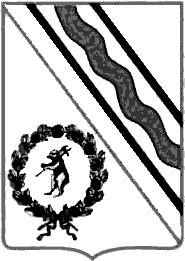 Администрация Тутаевского муниципального районаПОСТАНОВЛЕНИЕот 12.12.2023 № 888-пг. Тутаев